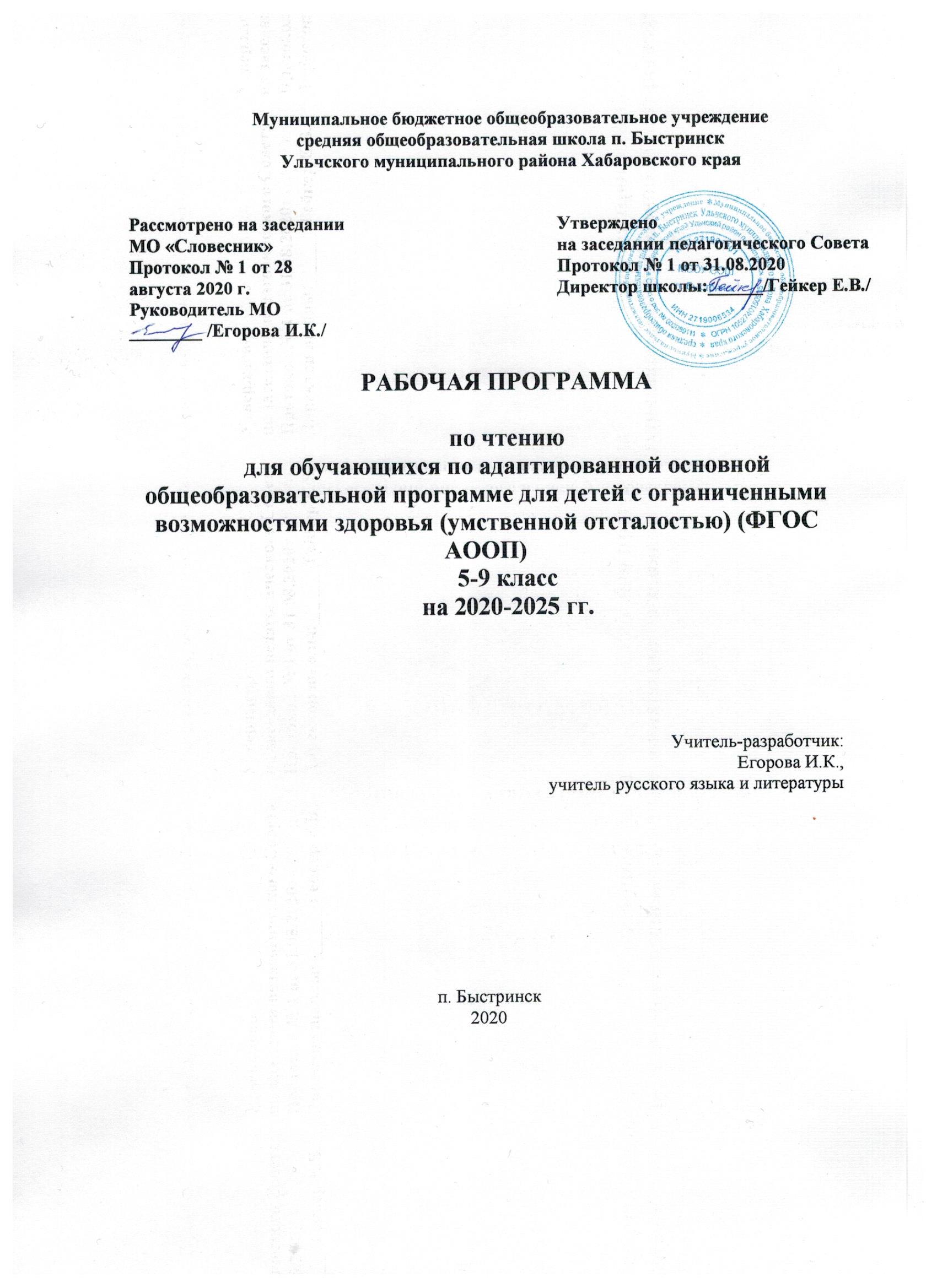 РАБОЧАЯ ПРОГРАММАпо чтению для обучающихся по адаптированной основной общеобразовательной программе для детей с ограниченными возможностями здоровья (умственной отсталостью) 5-9 класс  на 2020-2025ггСтруктура рабочей программы1) Пояснительная записка.2) Общая характеристика учебного предмета.3) Описание места учебного предмета, курса в учебном плане.4)  Содержание учебного предмета, курса.5) Тематическое планирование с определением основных видов учебной деятельности.6) Описание учебно-методического и материально-технического обеспечения образовательного процесса. Пояснительная записка. Рабочая программа по учебному курсу «Чтение» составлена с учетом психофизических особенностей обучающихся с ОВЗ.    На уроках чтения в 5-9 классах продолжается формирование у школьников техники чтения: правильности, беглости, выразительности на основе понимания читаемого материала. Это связано с тем, что не все учащиеся старших классов в достаточной степени владеют указанными навыками. Кроме того, изучение каждого художественного произведения вызывает у них затруднения при его чтении и понимания содержания. Ведь рекомендуемые произведения разножанровые и при работе с ним требуется большая методическая вариативность.Обучающиеся с ОВЗ трудно воспринимают биографические данные писателей, тем более их творческий путь, представленный даже в упрощенном варианте. Биографию писателей они часто отождествляют с биографией героев читаемых произведений. В исторических произведениях учащиеся с трудом воспринимают описываемые события, не всегда понимают слова и выражения, используемые автором.Для передачи того или иного факта, поступка героя.На уроках чтения, кроме совершенствования техники чтения и понимания содержания художественных произведений уделяется большое внимание развитию речи учащихся и их мышлению.Обучающиеся учатся отвечать на поставленные вопросы; полно, правильно, последовательно передавать содержание прочитанного; кратко пересказывать основные события, изложенные в произведении; называть главных и второстепенных героев. Давать им характеристику, адекватно оценивать их действия и поступки; устанавливать несложные причинно-следственные связи и отношения; делать выводы, обобщения, в том числе эмоционального плана.Это требует серьезной методической подготовки учителя к уроку по каждому художественному произведению, способствует решению проблемы нравственного воспитания обучающихся, понимания ими соответствия описываемых событий жизненным ситуациям. Рабочая программа по чтению, 5-9 классы разработана на основе Рабочей программы по учебным предметам ФГОС образования обучающихся с интеллектуальными нарушениями. Вариант 1. 5-9 классы. Русский язык. Чтение. Мир истории. История Отечества. Серия: ФГОС ОВЗ  Автор: Якубовская Э. В., Шишкова М. И., Бгажнокова И. М. – М.: Просвещение, 2018 годНормативно-правовую базу разработки адаптированной рабочей программы «Чтение и развитие речи» составляют:Федеральный закон «Об образовании в Российской Федерации» N 273-ФЗ (в ред.Федеральных законов от 07.05.2013 N 99-ФЗ, от 23.07.2013 N 203-ФЗ);Программа обеспечивается УМК:Малышева З.Ф. Чтение. 5 кл. Учебник для специальных (коррекционных) образовательных учреждений VIII вида. – М.: Просвещение, 2019 годБгажнокова И.М.  Чтение 6 кл.– Учебник для 6 класса специальных (коррекционных) образовательных учреждений VIII вида. – М.: ПросвещениеАксенова А.К. Чтение. 7 кл. Учебник для 7 класса специальных (коррекционных) образовательных учреждений VIIIвида. – М.: ПросвещениеМалышева З.Ф. Чтение. 8 кл. Учебник для 8 класса специальных (коррекционных) образовательных учреждений VIII вида. .– М.: ПросвещениеАксенова А.К., Шишова М.И. Чтение. 9кл. Учебник для 9 класса специальных (коррекционных) образовательных учреждений VIII вида. .– М.: ПросвещениеОбщая характеристика учебного предмета.Процесс обучения чтению и развитию речи неразрывно связан с решением специфической задачи специальных (коррекционных) образовательных учреждений VIII вида – коррекцией и развитием познавательной деятельности, личностных качеств ребенка, а также воспитанием трудолюбия, самостоятельности, терпеливости, настойчивости, воли, любознательности, формированием умений планировать свою деятельность, осуществлять контроль и самоконтроль.Обучение чтению и развитию речи носит практическую направленность и тесно связано с другими учебными предметами, жизнью, является одним из средств социальной адаптации в условиях современного общества.Цели и задачи обучения:- овладение осознанным, правильным, беглым и выразительным чтением как базовым навыком в системе образования школьников; формирование читательского кругозора и приобретение опыта самостоятельной читательской деятельности; совершенствование всех видов речевой деятельности;- развитие художественно-творческих и познавательных способностей, эмоциональной отзывчивости при чтении художественных произведений, формирование эстетического отношения к искусству слова; овладение первоначальными навыками работы с учебными и научно-познавательными текстами;- обогащение нравственного опыта школьников средствами художественного текста; формирование представлений о добре и зле, уважения к культуре народов многонациональной России и других стран.Наряду с этими задачами на занятиях решаются и специальные задачи, направленные на коррекцию и развитие:– основных мыслительных операций;– наглядно-действенного, наглядно-образного и словесно-логического мышления;– зрительного восприятия и узнавания;– пространственных представлений и ориентации;– речи и обогащение словаря;– коррекцию нарушений эмоционально-волевой и личностной сферы;– коррекцию индивидуальных пробелов в знаниях, умениях, навыках.Основные виды деятельности на уроке(более подробно в 5 разделе)Аудирование (слушание) — это умение слушать и слышать, т. е. адекватно воспринимать на слух звучащую речь (высказывание собеседника, чтение различных текстов).Чтение понимается как осознанный самостоятельный процесс чтения доступных по объему и жанру произведений, осмысление цели чтения (зачем я буду читать) и выбор вида чтения (ознакомительное, выборочное и т. д.); выразительное чтение с использованием интонации, темпа, тона, пауз, ударений — логического и др., соответствующих смыслу текста.Говорение (культура речевого общения) на основе разных видов текстов определяет специфические умения участия в диалоге: отвечать и задавать вопросы по тексту; создавать монолог: отбирать и использовать изобразительно-выразительныесредства языка для создания собственного устного высказывания; воплощать свои жизненные впечатления в словесных образах, выстраивать композицию собственного высказывания, раскрывать в устном высказывании авторский замысел, передавая основную мысль текста.Каждый урок чтения и развития речи оснащается необходимыми наглядными пособиями, раздаточным материалом, техническими средствами обучения.Программный материал в программе представлен в сравнительно небольшом объеме с учетом индивидуальных показателей скорости и качества усвоения представлений, знаний, умений практического материала, их применения в зависимости от степени выраженности и структуры дефекта обучающихся, что предусматривает необходимость индивидуального и дифференцированного подхода на уроках чтения и развития речи.Контроль за состоянием техники чтения проводится 1 раз в четверть.Описание места учебного предмета в учебном плане ОУСогласно учебному плану всего на изучение учебного предмета «Чтение» в основной школе выделяется; в 5-м классе – 5 часов в неделю, 170 часов в годв 6-м классе - 4 часа в неделю, 136 часов в годв 7-м классе – 3 часа в неделю, 102 часа вгодв 8-м классе – 3 часа в неделю, 102 часа в годв 9-м  классе - 3 часа в неделю, 102 часа в год4. Описание и содержание учебного предмета, курса5 класс   На уроках чтения в 5  классе продолжается формирование у школьников техники чтения: правильности, беглости, выразительности на основе понимания читаемого материала. Это связано с тем,что не все учащиеся старших классов в достаточной степени владеют указанными навыками. Кроме того, изучение каждого художественного произведения вызывает у них затруднения при его чтении и понимании содержания. Ведь рекомендуемые произведения разножанровые и при работе с ними требуется большая методическая вариативность.   Умственно отсталые школьники трудно воспринимают биографические данные писателей, тем более их творческий путь, представленный даже в упрощенном варианте. Биографию писателей они часто отождествляют с биографией героев читаемых произведений. В исторических произведениях учащиеся с трудом воспринимают описываемые события, не всегда понимают слова и выражения, используемые авторомДля передачи того или иного факта, поступка героя.   На уроках чтения, кроме совершенствования техники чтения и понимания содержания художественных произведений уделяется большое внимание развитию речи учащихся и их мышлению.   Школьники учатся отвечать на поставленные вопросы; полно, правильно, последовательно передавать содержание прочитанного; кратко пересказывать основные события, изложенные в произведении; называть главных и второстепенных героев. Давать им характеристику, адекватно оценивать их действия и поступки; устанавливать несложные причинно-следственные связи и отношения; делать выводы, обобщения, в том числе эмоционального плана.   Это требует серьезной методической подготовки учителя к уроку по каждому художественному произведению, способствует решению проблемы  нравственного воспитания учащихся, понимания ими соответствия описываемых событий жизненным ситуациям.Цель: Создавать условия для  адаптации и реабилитации учащихся с ограниченными возможностями здоровья.Задачи программы:-формирование  навыка правильного и беглого чтения как   основы понимания художественных произведений;- повышать уровень общего и речевого развития учащихся;
- учить последовательно  излагать свои мысли в устной и письменной   форме;
- формировать гражданско-патриотические чувства, нравственные качества;-формировать интерес к самостоятельному чтению.Основные направления коррекционной работы:  1. Развитие умения устанавливать причинно-следственные связи и закономерности;  2. Коррекция нарушений  эмоционально-личностной сферы;3. Совершенствование навыков связной устной речи, обогащение и увеличение активного словарного запаса учащихся;4. Коррекция недостатков развития познавательной деятельности.Перечень разделов программы1.  Устное народное творчество - 6 ч.Считалки.Заклички-приговорки.Потешки.Пословицы и поговорки.Загадки.2.  Сказки – 25 ч.Никита Кожемяка (Русская сказка).Как наказали медведя (Тофаларская сказка)Золотые руки (Башкирская сказка)Морозко (Русская сказка).Два мороза (Русская сказка).Три дочери (Татарская сказка)Сказка о мёртвой царевне и о семи богатырях. (Отрывки) А. С. Пушкин.Серая шейка. По Д. Мамину-Сибиряку.3.  Картины родной природы - 50 ч. в то числе:Лето – 15 часовИюнь. Г. Скребицкий.«Ярко солнце светит..» И. Суриков.Июльская гроза. (Отрывки.) А. Платонов.Берёзка. А. Прокофьев.«Вот и клонится лето к закату…» Ю. Гордиенко.Осень – 10часовСентябрь. По Г. Скребицкому.Золотая осень. По И. Соклову-Микитову.Осень. К. Бальмонт.Добро пожаловать! По Г. Скребицкому.Осенние грусти .. По В. Астафьеву.Первый снег. И. Бунин.Зима –  10 часов«Чародейкою зимою..» Ф. Тютчев.Декабрь. Г. Скребицкий.К зиме. К. Бальмонт.Всяк по-своему. Г. Скребицкий.«Поёт зима – аукает…» С. Есенин.Берёза. С. Есенин.Зимняя дорога. А. Пушкин.Весна – 15 часовМарт. Г. Скребицкий.«Вот уж снег последний в поле тает..» А. Толстой.От первых проталин до первой грозы. (Отрывки.) Г. Скребицкий.Весна-красна.Грачи прилетели.Заветный кораблик.В весеннем лесу.Весенние ручьи. (Отрывок из повести «Детство Никиты».) А. Толстой.«гонимы вешними лучами…» А. Пушкин.Ворона. А. Блок.Подснежник. Е. Серова.Весна. И. Соколов-Микитов.«Крупный дождь в лесу зелёном…» И. Бунин.Черёмуха. С. Есенин.Весна, весною, о весне. Я. Аким.4.  О друзьях-товарищах -  15 ч.Колючка. Ю. Яковлев.Рыцарь Вася. Ю. Яковлев.Витя Малеев в школе и дома. (Отрывок.) Н. Носов.«Фосфорический мальчик. В. Медведев.Дорогой подарок. Л. Воронкова.Твой друг. Я. Аким.5.  Басни И. Крылова -  6 ч.Ворона и лисица.Щука и кот.Квартет.6.  Спешите делать добро - 15 ч.Будущий олимпиец. Н. Хмелик.Слепой домик. О. Бондарчук.Бабка. В. Осеева.Сухой хлеб. А. Платонов.Люся. (Отрывок из повести «Последний срок».) В. Распутин.Труд. В. Брюсов.Огромное небо. Р. Рождественский.7. О животных - 20 ч.Тёма и Жучка. (Отрывок из повести «Детство Тёмы».) Н. Гарин-Михайловский.Желтухин. (Отрывок из повести «Детство Никиты».) А. Толстой.Кот Ворюга. К. Паустовский.Про обезьянку. В. Житков.Дачники. Э. Асадов.Из рассказов Олёны Даниловны. Ф. Абрамов.Будь человеком. С. Михалков.8. Из прошлого нашего народа -  24 ч.На поле Куликовом. По О. Тихомирову.Рассказы о войне 1812 года. По С. Алексееву.«..И снится ей жаркое лето..» (Отрывок из поэмы «Мороз, Красный нос».) Н. Некрасов.Белый пудель. (отрывки.) А. Куприн.Снега, поднимитесь метелью! По Л. Жарикову.У Могилы неизвестного Солдата. Ю. Коринец.9.  Из произведений зарубежных писателей - 9 ч.Гаврош. (Отрывки.) В. Гюго.Приключения Тома Сойера. (Отрывок.) М. Твен.Чудесное путешествие Нильса с дикими гусями. (Отрывки.) С. Лагерлёф.Русалочка. (отрывкок.) Г. Х. Андерсен.   В том числе 9 часов внеклассное чтение (один раз в месяц), творческие работы по развитию речи (один раз в четверть)Распределение часов по разделам.2. Примерная тематика   Рассказы, статьи, стихотворения о прошлом нашего народа, о его героизме в труде и ратных подвигах; о политических событиях в жизни страны; о труде людей, их отношении к Родине, друг к другу; о родной природе и бережном отношении к ней, о жизни животных.Навыки чтения   Правильное осознанное чтение вслух целыми словами с соблюдением норм литературного  произношения. Работа над беглостью и выразительностью чтения : темп и соответствующая содержанию и смыслу текста интонация (пауза, логическое ударение, тон голоса) «драматизация» (чтение по ролям).   Чтение «про себя» с выполнением заданий. Выделение с помощью учителя главной мысли художественного произведения, выявление отношения к поступкам действующих лиц. Выбор слов и выражений, характеризующих героев, события, картины природы. Нахождение в тексте непонятных слов и выражений, пользование подстрочным словарем.   Ответы на вопросы к тексту.   Деление текста на части с помощью учителя. Озаглавливание частей текста и составление с помощью учителя плана в форме повествовательных и вопросительных предложений.    Пересказ по плану.  Использование при пересказе слов и оборотов речи из текста. Передача содержания иллюстраций к произведению по вопросам учителя.    Самостоятельное чтение несложных рассказов с выполнением различных заданий учителя: найти ответ на поставленный вопрос, подготовиться к пересказу, выразительному чтению.   Заучивание наизусть стихотворений.Внеклассное чтение  Формирование читательской самостоятельности школьников. Выбор в школьной библиотеке детской книги на указанную учителем тему, чтение статей из детских газет и журналов. Беседы о прочитанном, чтение статей из детских газет, журналов. Беседы о прочитанном, чтение и пересказ интересных отрывков, коллективное составление кратких отзывов о книгах.3. Изучаемые произведения:1. «Белая уточка» (Русская народная сказка.)2. «Богатырь Фёдор Тугарин и Марья Моревна» (Русская народная сказка.)3. Сказки народов мира.4. Бажов П. П.   «Малахитовая шкатулка».5. Бажов П. П.   «Серебряное копытце».6. Волков А. М.  «Волшебник изумрудного города».7. Гайдар А. П.  «Чук и Гек».8. Мамин-Сибиряк «Сказка про храброго зайца – длинные уши, косые глаза, короткий хвост».9. Пришвин М. М. «В краю дедушки Мазая».Требования по подготовке учащихся по предмету в полном объеме совпадают с авторской программой.4. Основные требования к знаниям и умениям учащихсяУчащиеся будут знать:наизусть 8-10 стихотворений.1. Пушкин  А.С. «Сказка о мёртвой царевне и о семи богатырях»  (отрывок).2. Суриков И. «Ярко солнце светит …»3. Прокофьев А. «Берёзка». 4. Ю. Гордиенко «Вот и клонится лето к закату…» 5. К. Бальмонт «Осень» 6. Бунин И. «Первый снег.» 7. Крылов И. «Ворона и лисица» (отрывок басни).          8. Тютчев Ф. «Чародейкою Зимою…»          9. Есенин С. «Берёза».          10. Коринец Ю. «У могилы неизвестного солдата»Учащиеся научатся:- читать осознанно, правильно, выразительно, целыми словами вслух; «про себя», выполняя задания учителя;- отвечать на вопросы учителя;- пересказывать текст по плану с помощью учителя, несложные по содержанию тексты- самостоятельно.6 классЦель: Создать условия для социальной адаптации и реабилитации учащихся с ограниченными возможностями здоровья. Задачи программы:-формирование и дальнейшее совершенствование навыка полноценного чтения как   основы понимания художественного текста;- научить школьников правильно и осмысленно читать доступный их пониманию текст;
- выработать элементарные навыки грамотного письма;- повысить уровень общего и речевого развития учащихся;
- научить последовательно и правильно излагать свои мысли в устной и письменной   форме;
- формировать нравственные качества;-формирование интереса к самовыражению через творческие работы.Основные направления коррекционной работы:  1. Развитие умения устанавливать причинно-следственные связи и закономерности;  2. Коррекция нарушений  эмоционально-личностной сферы;3. Совершенствование навыков связной устной речи, обогащение и увеличение активного словарного запаса учащихся;4. Коррекция недостатков развития познавательной деятельности.  Все знания учащихся являются практически значимыми для их социальной адаптации и реабилитации.     В данной программе преобладают требования: назвать, показать, определить, описать, приводить примеры.В преподавании предмета целесообразно использовать такие формы и методы обучения как: словесный, наглядный, практический.   Содержание обучения имеет практическую направленность. Школа готовит своих воспитанников к непосредственному включению в жизнь, трудовую деятельность в условиях современного производства.     Продолжается работа по совершенствованию навыков осознанного, правильного, беглого и выразительного чтения и письма, развитие восприятия литературного текста, формирование умений читательской деятельности, воспитание интереса к чтению и книге, потребности в общении с миром художественной литературы. Дети постигают категории добра, справедливости, чести, патриотизма, любви к человеку, семье. Перечень разделов программы с расчасовкой.Формы организации учебного процесса:     Программа предусматривает проведение традиционных уроков, уроков развития речи, контрольных уроков. Используется фронтальная, групповая, индивидуальная работа, работа в парах.Распределение часов по разделам.Примерная тематика.	Рассказы, статьи, стихотворения и доступные по содержанию и языку отрывки из художественных произведений о героическом прошлом и настоящем нашей Родины; о борьбе за мир во всём мире; о труде людей; о родной природе и бережном отношении к ней; о знаменательных событиях в жизни страны.Навыки чтения.Сознательное, правильное, беглое, выразительное чтение вслух в соответствии с нормами литературного произношения; чтение «про себя».Выделение главной мысли произведений и его частей. Определение основных черт характера действующих лиц.Разбор содержания читаемого с помощью вопросов учителя. Выделение непонятных слов; подбор слов со сходными и противоположными значениями; Объяснение с помощью учителя слов, данных в переносном значении, и образных выражений, характеризующих поступки героев, картины природы.Деление текста на части. Составление под руководством учителя простого плана, в некоторых случаях использование слов самого текста.Пересказ прочитанного по составленному плану. Полный и выборочный пересказ.Самостоятельное чтение с различными заданиями: подготовиться к выразительному чтению, выделить отдельные места по вопросам, подготовить пересказ.Заучивание наизусть стихотворений.Работа с текстом.      Анализ текста по вопросам. Постановка проблемных вопросов, соотнесение содержания прочитанного с опытом учащихся.
      Развитие у учащихся умения ставить вопросы к тексту.
      Выделение темы и идеи произведения. Соотнесение того или другого с заглавием текста.
      Деление текста на части. Составление простого плана под руководством учителя.
      Осознание последовательности и причинности событий. Определение мотивов поступков действующих лиц, их оценка.
     Полный или частичный пересказ произведения. Правильное использование средств связи предложений и частей текста. Передача событий от лица разных героев.
      Формирование внимания к авторскому слову: самостоятельное выделение незнакомых слов в тексте, выяснение их значения. Нахождение слов, употребляемых в прямом и переносном значении, их объяснение. Обсуждение вопросов о причинах выбора автором того или иного слова. Передача с помощью авторских слов характера героев, отношения автора к ним.
      Уточнение жанровых особенностей произведения (сказка, стихотворение, рассказ, басня).                                3.Изучаемые произведения для внеклассного чтения.
      Внеклассное чтение (1 раз в месяц). Самостоятельное чтение доступных по содержанию книг, написанных для детей и юношества. Самостоятельная запись фамилии автора и названия книги.Изучаемые произведения:Пришвин М. М.: «Барсук»Русские народные сказкиСказки народов мираАстафьев В. П.:  «Васюткино озеро»Гайдар А. П.: «Тимур и его команда»Носов Н. Н. : «Приключения Незнайки и его друзей»Мамин-Сибиряк А. Н.: «Емеля-охотник», «Приемыш».  Толстой А. Н.: «Золотой ключик или приключения Буратино»Паустовский К. Г.: «Кот – ворюга»Учащиеся будут знать наизусть:М. Ножкин: «Россия»И.Бунин: «Лес, точно терем расписной»Б. Заходер: «Петя мечтает»А.С. Пушкин: «Вот север тучи нагоняя»И. Суриков: «Белый снег пушистый…»А. Твардовский: «Как после мартовских метелей»В. Набоков: «Дождь пролетел и сгорел на лету»Н.Рыленков: «Нынче ветер, как мальчишка, весел»4.  Содержание  программы:«Моя Родина»Отечество. По В. ПесковуРоссия. М. НожкинМоя Родина. М. Пришвин«Золотая осень»Сентябрь. В. Бианки«Лес точно терем расписной…» И. БунинГрабитель. Ю. КачаевБелый домик. Б. ЖитковЗвонкие ключи. А. БелорусецЗаячьи лапы. К. ПаустовскийОсенний день в берёзовой роще. (Отрывок из рассказа «Свидание») И. ТургеневХитрюга. Е. НосовОктябрь. В. Бианки«Страницы истории»Будь человеком. С. МихалковПетя мечтает. Б. ЗаходерСлон и муравей. (Сказка). По Д. БиссетуКузнечик Денди. (Сказка). По Д. БиссетуКак один мальчик играл с палкой. Дж. РодариПуговкин домик. Дж. РодариИлья Муромец и Соловей-разбойник. (Отрывок из былины)Москва. (В сокращении) Ф. ГлинкаНоябрь. В. БианкиБез Нарвы не видать моря. По С. АлексеевуНа берегу Невы. По С. Алексееву Рассказы о русском подвиге. По С. Алексееву Великодушный русский воин. По Е. ХолмогоровойКак Незнайка сочинял стихи. По Н. НосовуТайна цены.(Сказка) Е. ПермякЗдравствуйте! ( В сокращении) Перевод с польского Д. Гальперина«Здравствуй, гостья-Зима!»Декабрь. В. БианкиНовогодние загадки. Е. БлагининаВстреча зимы. (В сокращении). А. НикитинТёплый снег. А. Дорохов«Вот север тучи нагоняя…» А. ПушкинПушкин. Д. ХармсЯнварь. В. БианкиЕль.  (Сказка) Х.-К. АндерсенВанька. А. Чехов«Весело сияет месяц над селом…» (Отрывок) И. Никитин«Белый снег пушистый в воздухе кружится…» (Отрывок)  И. СуриковЛёля и Минька. М. ЗощенкоПурга. Ю. РытхэуТаинственный ночной гость. Ю. ДмитриевФевраль. В. БианкиДвенадцать месяцев. (Отрывки) С. МаршакСнежная королева. (Сказка)  Х.-К. Андерсен«Весна-красна»Первые приметы. С. СмирновМарт. В. БианкиВесна идёт. По В. ПесковуЖаркий час. М. ПришвинВесенняя песня. (Сказка)  Г. СкребицкийЖаворонок. В. ЖуковскийДетство Никиты. (Отрывок) А. Толстой«Как после мартовских метелей…» А. Твардовский«И вот шатёр свой голубой опять раскинула весна…» А. ПлещеевАпрель. В. Бианки«Рассказы о животных»Стальное колечко. (Сказка) К. ПаустовскийЗлодейка. По В.АстафьевуРассказы про зверей. Е. БаронинойКот в сапогах. В. ДрагунскийЗаяц и ёж. Д. ХармсЗеркало и обезьяна. И. КрыловРикки-Тикки-Тави. Р. Киплинг«Рассказы, сказки, стихи для детей»«Дождь пролетел и сгорел на лету…» В. НабоковМай. В. БианкиНаши песни спеты на войне. М. ДудинЗвездолёт «Брунька». В. МедведевКорзина с еловыми шишками. К. ПаустовскийМаленький принц. По А. де Сент-ЭкзюпериЗорькина песня. (Глава из повести «Последний поклон») В. Астафьев«Нынче ветер, как мальчишка весел…» Н. РыленковУчащиеся научатся: - читать вслух осознанно, правильно, выразительно; читать «про себя»; - выделять главную мысль произведения; -определять основные черты характера действующих лиц; -пересказывать текст по плану полно и выборочно.Учащиеся будут знать:- наизусть 8 стихотворений:М. Ножкин «Россия»Б. Заходер «Петя мечтает»А. Пушкин «Вот север, тучи нагоняя,..»И. Суриков «Белый снег пушистый..»С. Смирнов «Первые приметы»В. Жуковский «Жаворонок»А. Плещеев «И вот шатер свой голубой..»В. Набоков «Дождь пролетел и сгорел на лету..»7 классПояснительная записка       На уроках чтения в 7 классе продолжается формирование у школьников техники чтения: правильности, беглости, выразительности на основе понимания читаемого материала. Это связано с тем, что не все учащиеся в достаточной степени владеют указанными навыками. Кроме того, изучение каждого художественного произведения вызывает у них затруднения при его чтении и понимании содержания. Ведь рекомендуемые произведения разножанровые и при работе с ними требуется большая методическая вариативность.       Школьники с нарушениями интеллектуального развития трудно воспринимают биографические данные писателей, тем более их творческий путь, представленный даже в упрощённом варианте. Биографию писателя они часто отождествляют с биографией героев читаемых произведений. В исторических произведениях учащиеся с трудом воспринимают описываемые события, не всегда понимают слова и выражения, используемые автором для передачи того или иного факта, поступка героя.       На уроках чтения, кроме совершенствования техники чтения и понимания содержания художественных произведений уделяется большое внимание развитию речи учащихся и их мышлению. Школьники учатся отвечать на поставленные вопросы:  полно,  правильно и последовательно. Передавать содержание прочитанного; кратко пересказывать основные события, изложенные в произведении,  называть главных и второстепенных героев, давать им характеристику, адекватно оценивать их действия и поступки. Устанавливать несложные причинно- следственные связи и отношения;  делать выводы, обобщения, в том числе эмоционального плана.       Это требует серьёзной методической подготовки учителя к уроку по каждому художественному произведению, способствует решению проблемы нравственного воспитания учащихся, понимания ими соответствия    описываемых событий жизненным ситуациям.       Доступные художественные произведения и отрывки из художественных произведений классиков русской и отечественной литературы. Краткие сведения об их жизни и творчестве.        Произведения устного народного творчества: сказки, загадки, былины. Литературные сказки.         Произведения современных писателей русской и зарубежной литературы.       На примере чтения художественной литературы воспитание морально- этических и нравственных качеств личности подростка.       Произведения А. С. Пушкина, И. А. Крылова, М. Ю. Лермонтова, Н. А. Некрасова, И. С.Тургенева, А. Н.Толстого, В.Г.Короленко, А. П.Чехова.         Произведения А.М.Горького, Н. А. Островского, А.Т.Твардовского, С. Я. Маршака, С. В. Михалкова, Н. П. Кончаловской, К. Г. Паустовского, К. М. Симонова,  А. Рыбакова, А. Г. Алексина, Е. И. Носова, Ч. И. Айтматова, Р. П. Погодина.Цель: при проведении уроков  чтения и развития речи создавать условия для социализации и реабилитации учащихся  в современном обществе.Задачи программы:  Развитие всех сторон речи,обогащение активного словарного запаса, коррекция психических процессов, мыслительных операций, эмоционально-волевой сферы.Формирование навыка беглого осознанного чтения.Расширение знаний учащихся об окружающем мире, исторических событий,  воспитывать интерес к самостоятельному чтению художественных произведений, умение пользоваться знаниями в необходимых ситуациях с помощью содержания программного материала, основанного на связи с окружающей действительностью.  Содержание программы чтения Устное народное творчество – 12 ч.Русские народные сказки: «Сивка – бурка», «Журавль и цапля», «Умный мужик»Былина: «Три поездки Ильи Муромца»Народные песни: «Ах, кабы на цветы не морозы», «По улице мостовой»ПословицыЗагадкиИз произведений русской литературы XIX века – 44 ч.Александр Сергеевич Пушкин«Сказка о царе Салтане, о сыне его славном и могучем богатыре князе ГвидонеСалтановиче и о прекрасной царевне Лебеди», «Зимний вечер»,«У Лукоморья»Михаил Юрьевич Лермонтов: «Бородино»Иван Андреевич Крылов: «Кукушка и петух», «Волк и Журавль», «Слон и Моська»Николай Алексеевич Некрасов: «Несжатая полоса», «Генерал Топтыгин»Лев Николаевич Толстой: «Кавказский пленник» (В сокращении)Антон Павлович Чехов: «Хамелеон»Владимир Галактионович Короленко: «Дети подземелья» (В сокращении)Из произведений русской литературы XX века – 46 ч.Максим Горький: «Детство» (Отрывки из повести), «В людях» (Отрывки из повести)Михаил Васильевич Исаковский: «Детство», «Ветер», «Весна»Константин Георгиевич Паустовский: «Последний чёрт»Михаил Михайлович Зощенко: «Великие путешественники»Константин Михайлович Симонов: «Сын артиллериста» (Отрывки)Валентин Петрович Катаев: «Флаг»Николай Иванович Рыленков: «Деревья», «Весна без кукушки – вещуньи…»,«Всё в тающей дымке…»Юрий Иосифович Коваль: «Капитан Клюквин», «Картофельная собака»Юрий Яковлевич Яковлев: «Багульник»Радий Петрович Погодин: «Время говорить – пора»Анатолий Георгиевич Алексин: «Двадцать девятое февраля» (Отрывок из повести «Звоните и приезжайте»)Константин Яковлевич Ваншенкин: «Мальчишка», «Снежки».Внеклассное чтение:  один раз в месяц в количестве 9 ч.        Знание основных сведений из жизни писателей.       Чтение книг из школьной  и районной библиотек. Самостоятельное чтение статей в газетах и детских журналах.       Обсуждение прочитанных книг, статей. Составление отзывов.       Умение передать главную мысль произведения, оценить поступки действующих лиц.       Ведение дневника или стенда внеклассного чтения.Изучаемые произведения:Паустовский К. Г. «Жильцы старого дома».Чехов А.П  «Каштанка». Паустовский К. Г. «Старый повар»Лагин Л. Н. «Старик Хоттабыч». Бианки В. В. «Бешеный бельчонок».Бианки В. В. «Приказ на снегу». Чехов А. П. «Спать хочется». Паустовский К. Г. «Степная гроза»Кассиль Л. «Огнеопасный груз»Распределение учебного времени по разделам(102 часа в год, 3 часа в неделю)Навыки чтения       Совершенствование техники чтения, соблюдение логических пауз, не совпадающих со знаками препинания.       Выделение главной мысли произведения. Называние главных действующих лиц, описание их внешности, характеристика их поступков, подтверждение своего заключения словами текста. Составление характеристики героя с помощью учителя.       Деление прочитанного на части, составление плана. Пересказ по плану.       Выделение в тексте метких выражений, художественных определений и сравнений.       Подробный и краткий пересказ прочитанного. Пересказ с изменением лица рассказчика.       Заучивание наизусть стихотворений. Основные требования к знаниям и умениям учащихсяУчащиеся будут знать       наизусть 10 стихотворений:Пушкин А. С. «Зимний вечер» Пушкин А. С. «У Лукоморья» (отрывок)Лермонтов М. Ю. «Бородино» (отрывок)Крылов И. А. «Кукушка и петух» Крылов И. А. «Слон и Моська» Некрасов Н. А. «Несжатая полоса» Исаковский М. В. «Ветер» Симонов К. М. «Сын артиллериста»Рыленков Н. И. «Всё в тающей дымке-…» Ваншенкин К. Я. «Снежки»Учащиеся научатся:читать осознанно, правильно, бегло, выразительно вслух, читать «про себя»;       выделять главную мысль произведения;       характеризовать главных действующих лиц;       пересказывать содержание прочитанного.8 классНа уроках чтения в 8 классе продолжается формирование у школьников техники чтения: правильности, беглости, выразительности на основе понимания читаемого материала. Это связано с тем, что не все учащиеся данного класса в достаточной степени владеют указанными навыками. На уроках чтения уделяется большое внимание развитию речи учащихся и их мышлению. Каждый урок способствует решению проблемы нравственного воспитания учащихся.Список литературы для внеклассного чтения Сентябрь.А. А. Суриков «Стихотворения»Октябрь. А. П. Чехов «Толстый и тонкий»Ноябрь. В. А. Каверин «Два капитана»Декабрь.Ю.В.Бондарев «Ботальон просит огня»Январь.В. М. Шукшин «Сильные идут дальше»Февраль. Ю. В. Бондарев «Юность командиров»Март. Есенин С. А. «Стихотворения»Апрель.В. П. Астафьев «Последний поклон»Май. Б. Н. Полевой «Повесть о настоящем человеке».Учебно-тематический план по чтению.Перечень тем, общее количество часов.Учебно-тематический план по чтению.Перечень тем, общее количество часовСодержание программы по чтению.Перечень тем, количество часов по темамОжидаемые конечные результаты программы:По чтению:Учащиеся научатся:читать осознанно, правильно, бегло, выразительно вслух; читать «про себя»; выделять главную мысль произведения;давать характеристику главным действующим лицам, оценивать их поступки, обосновывая свое отношение к ним;пересказывать содержание прочитанного, используя слова и поражения, взятые из текста.Учащиеся будут знать:наизусть 10 стихотворений, прозаический отрывок:А. С. Пушкин: «Во глубине сибирских руд.., Зимнее утро, Я вас любил: любовь еще быть может..»М. Ю. Лермонтов: «Родина, Парус»И. А. Крылов: «Осел и соловей»Н. А. Некрасов: «Мороз, Красный нос»И. С. Никитин: «Русь»И. С. Тургенев: «Муму» (отрывок из 2 части «Спасение Муму»)С. А. Есенин: «Спит ковыль. Равнина дорогая.., Пороша»9 классВ 9 классе с нарушением интеллектуального развития осуществляются задачи, решаемые в младших классах, но на более сложном речевом и понятийном материале.   Продолжается работа по совершенствованию навыков осознанного, правильного, беглого и выразительного чтения и письма, развитие восприятия литературного текста, формирование умений читательской деятельности, воспитание интереса к чтению и книге, потребности в общении с миром художественной литературы. Школьник постигает категории добра, справедливости, чести, патриотизма, любви к человеку, семье. Формирование умения анализировать художественный текст при соответствующей эмоционально-эстетической реакции читателя. Для освоения содержания художественных произведений и теоретико-литературных понятий проводятся следующие виды деятельности:- осознанное творческое чтение художественных произведений разных жанров;- выразительное чтение художественного текста;- различные виды пересказа (подробный, краткий, выборочный, с элементами комментария, с заданиями);- ответы на вопросы, раскрывающие знание и понимание текста произведения;- заучивание наизусть стихотворений и прозаических текстов;- анализ произведения;- составление планов;- написание сочинений;На уроках чтения в 9 классе продолжается формирование у школьников техники чтения: правильности, беглости, выразительности на основе понимания читаемого материала. Это связано с тем, что не все учащиеся старших классов в достаточной степени владеют указанными навыками. Кроме того, изучение каждого художественного произведения вызывает у них затруднения при его чтении и понимании содержания. Ведь рекомендуемые произведения разножанровые и при работе с ними требуется большая методическая вариативность.     Школьники с нарушениями интеллектуального развития трудно воспринимают биографические данные писателей, тем более их творческий путь, представленный даже в упрощенном варианте. Биографию писателя они часто отождествляют с биографией героев читаемых произведений. В исторических произведениях учащиеся с трудом воспринимают описываемые события, не всегда понимают слова и выражения, используемые автором для передачи того или иного факта, поступка героя.      На уроках чтения, кроме совершенствования техники чтения и понимания содержания художественных произведений уделяется большое внимание развитию речи учащихся и их мышлению. Школьники учатся отвечать на поставленные вопросы; полно, правильно и последовательно передавать содержание прочитанного; кратко пересказывать основные события, изложенные в произведении; называть главных и второстепенных героев, давать им характеристику, адекватно оценивать их действия и поступки; устанавливать несложные причинно-следственные связи и отношения; делать выводы, обобщения, в том числе эмоционального плана.     Это требует серьезной методической подготовки учителя к уроку по каждому художественному произведению, способствует решению проблемы нравственного воспитания учащихся, понимания ими соответствия описываемых событий жизненным ситуациям.                        Распределение часов по разделам.  Содержание программы чтения:Устное народное творчество   - 11 чРусские народные песни  Колыбельная  «За морем синичка не пышно жила…»Былины«На заставе богатырской» (В сокращении)Сказки«Сказка про Василису Премудрую» (В сокращении)«Лиса и Тетерев»Из произведений русской литературы XIX века   -  45 чВ.А.Жуковский«Три пояса» (В сокращении)И.А.Крылов«Кот и Повар» (В сокращении)А.С.Пушкин«Руслан и Людмила» (В сокращении)«Барышня-крестьянка» (В сокращении)М.Ю.Лермонтов«Тучи»«Баллада»«Морская царевна» (В сокращении)Н.В.Гоголь«Майская ночь, или Утопленница» (Отрывки в сокращении)Н.А.Некрасов«Рыцарь на час» (Отрывки)«Саша» (Отрывок)А.А.Фет«На заре ты ее не буди…»«Помню я: старушка няня…»«Это утро, радость эта…»А.П.Чехов«Злоумышленник» (В сокращении)«Пересолил»Из произведений русской литературы  XX века    -  35 ч.М.Горький«Песня о Соколе» (В сокращении)В.В.Маяковский«Необычайное приключение, бывшее с Владимиром Маяковским летом на даче» (В сокращении)М.И.Цветаева«Красной кистью…»«Вчера еще в глаза глядел…»К.Г.Паустовский«Стекольный мастер»С.А.Есенин«Нивы сжаты, рощи голы…»«Собаке Качалова»М.А.Шолохов«Судьба человека» (Отрывки в сокращении)Е.И.Носов«Трудный хлеб»Н.М.Рубцов«Тихая моя родина» (В сокращении)«Русский огонек» (В сокращении)«Зимняя  песня»Ю.И.Коваль«Приключения Васи Куролесова» (отрывок)Из произведений зарубежной литературы     - 11 чРоберт Луис Стивенсон«Вересковый мед» (В сокращении)Эрнест Сетон-Томпсон«Снап» (Отрывок в сокращении)Джеральд Даррелл«Живописный жираф» (Отрывок в сокращении)Навыки чтенияСовершенствование техники чтения, соблюдение при чтении норм русской орфоэпии.    Выделение главной мысли произведения.    Составление характеристики героев, обоснование своего отношения к героям и их поступкам, объяснение причин тех или  иных поступков героев (с помощью учителя).   Составление плана в форме повествовательных предложений с помощью учителя.    Работа над планом, средствами языковой выразительности.    Пересказ содержания прочитанного; составление рассказа по предложенной теме на материале нескольких произведений.    Знание основных сведений о жизни писателей.    Заучивание наизусть стихотворений.Внеклассное чтение  Самостоятельное чтение книг, газет и журналов. Обсуждение прочитанного.  Составление отзыва о прочитанной книге, статье из газеты или журнала.   Урок внеклассного чтения проводится один раз в месяц.Изучаемые произведения: К. Г. Паустовский «Великий сказочник»Л. Н. Толстой «Севастопольские рассказы» (один на выбор)В. В. Быков «Обелиск»К. Г. Паустовский «Телеграмма» А. П. Чехов «Дом с мезонином»А. М.Горький. «В людях» С. А. Есенин «Стихотворения»Ю. В. Бондарев «Последние залпы»В. М. Шукшин. «Кляуза»Учащиеся будут знать наизусть:М.Ю.Лермонтов «Тучи» (стихотворение)Н.В.Гоголь «Майская ночь, или Утопленница» (отрывок из рассказа)Н.А.Некрасов «Саша» (отрывок из поэмы)А.А.Фет «Это утро, радость эта…» (стихотворение)М.Горький «Песня о Соколе» (отрывок)М.И.Цветаева «Красной кистью…» (стихотворение)С.А.Есенин «Нивы сжаты, рощи голы…», «Собаке Качалова» (стихотворения)Н.М.Рубцов «Зимняя  песня» (стихотворение)Р. Л. Стивенсон «Вересковый мёд» (отрывок из баллады)Учащиеся научатся:-читать осознанно, правильно, бегло, выразительно вслух; читать «про себя»;-выделять главную мысль произведения;-давать характеристику главным героям;-высказывать свое отношение к героям и их поступкам;-пересказывать содержание произведения, рассказывать по предложенной теме в связи с прочитанным.5. Тематическое планирование с определением основных видов учебной деятельности.5 классРаспределение часов по разделам.6 классРаспределение часов по разделам.7 классРаспределение учебного времени по разделам8 классРаспределение часов по разделам.9 классРаспределение часов по разделам.Основные виды деятельности на уроках чтения и развития речи.Алгоритмы работы обучающихся с текстами различных литературных жанров:этап предварительной дотекстовой работы - актуализация читательского опыта, повторение пройденного материала по данной теме или произведений данного автора, тренировочные упражнения, направленные на совершенствование навыка чтения;этап первичного знакомства с текстом - целостное восприятие произведения (общее эмоциональное восприятие последовательности событий и действующих персонажей, эпохи, места и т. д.);детализированная работа с текстом - анализ содержания произведения;послетекстовый этап - обобщение прочитанного.Виды деятельности обучающихся на этапе предварительной "дотекстовой" работы: 
Прослушивание аудиозаписи чтения литературного произведения.Просмотр видеоряда по теме произведения (презентации, документальные кадры о времени, в которое происходят описываемые события, отрывки из художественных фильмов и мультфильмов по теме литературного произведения и т. д.)., прослушивание рассказа учителя о исторических событиях к литературному произведению.Рассматривание выставки книг (автора или по тематике), прослушивание рассказа учителя о выставке.Прослушивание рассказа учителя или заранее подготовленных обучающихся по теме урока (биография автора, отрывки из ранее изученных произведений автора и т. д.).Чтение выписанных учителем из текста сложных для чтения или понимания слов.Чтение ключевых слов текста с построением предположений о теме или событиях произведения.Выполнение артикуляционных упражнений.Отгадывание загадок, обсуждение пословиц и поговорок, проговаривание чистоговорок.Виды деятельности обучающихся на этапе первичного знакомства с текстом: 

Чтение текста литературного произведения про себя.Чтение текста вслух.Чтение текста вполголоса.Поочередное чтение текста в парах.Прослушивание чтения текста учителем.Чтение текста цепочкой по предложению, по абзацу.
Примерный перечень видов деятельности обучающихся на уроке  чтения и развития речи 
Виды деятельности обучающихся на этапе предварительной "дотекстовой" работы: 
Прослушивание аудиозаписи чтения литературного произведения.Просмотр видеоряда по теме произведения (документальные кадры о времени, в которое происходят описываемые события, отрывки из художественных фильмов и мультфильмов по теме литературного произведения и т. д.).Рассматривание выставки книг (автора или по тематике), прослушивание рассказа учителя о выставке.Прослушивание рассказа учителя или заранее подготовленных обучающихся по теме урока (биография автора, отрывки из ранее изученных произведений автора и т. д.).Чтение выписанных учителем из текста сложных для чтения или понимания слов.Чтение ключевых слов текста с построением предположений о теме или событиях произведения.Выполнение артикуляционных упражнений.Отгадывание загадок, обсуждение пословиц и поговорок, проговаривание чистоговорок.Виды деятельности обучающихся на этапе первичного знакомства с текстом: 

Чтение текста литературного произведения про себя.Чтение текста вслух.Чтение текста вполголоса.Поочередное чтение текста в парах.Прослушивание чтения текста учителем.Чтение текста цепочкой по предложению, по абзацу.
Виды деятельности обучающихся на этапе детализированной работы с текстом: 

1. Выборочное чтение отрывков литературного произведения по заданию учителя. 
2. Чтение текста и установление правды и вымысла в нем. 
3. Чтение текста с комментарием и беседой. 
4. Выразительное чтение текста, заранее подготовленное дома. 
5.   Подготовка к краткому пересказу. 
6. Чтение самого красивого (понравившегося) места в тексте. 
7. Комбинированное чтение (попеременное чтение учителем, обучающимися хором). 
8. Нахождение предложения, отрывка по озвученному учителем или обучающимся началу или концу предложения или отрывка. 
10. Чтение отрывка текста, которому соответствует пословица. 
11   Чтение текста, пометка непонятных слов. 
12. Чтение текста и составление "карты перемещений героя" (выписывание всех мест, в которых он побывал). 
13. Чтение текста, нахождение отрывка, наиболее подходящего в качестве описания к иллюстрации. 
14. Подробный анализ иллюстрации к произведению (обсуждение обстановки, настроения, позы, мимики и жестов героев и т. д.). 
15. Самостоятельная постановка вопросов по содержанию прочитанного литературного произведения. 
16. Нахождение в тексте отрывка, который помог бы ответить на поставленный вопрос. 
17. Чтение текста по ролям. 
18. Нахождении отрывка литературного произведения, который можно прочитать с указанным настроением (презрительно, строго, радостно, весело, печально, с мольбой, досадой, возмущением, насмешкой и т. д.). 
19. Нахождение в тексте и чтение предложений с восклицательным или вопросительным знаками, запятой, многоточием и т. д. 
20. Выразительное чтение отрывка из текста. 
21. Чтение по ролям диалога героев литературного произведения, с исключением слов автора. 
 22. Чтение стихотворения, расстановка пауз. 
23. Чтение стихотворения цепочкой, каждый чтец заканчивает на паузе. 
 24. Выразительное чтение небольшого отрывка текста прозы наизусть. 
25. Выразительное чтение стихотворения наизусть. 
 26. Чтение, деление текста или отрывка литературного произведения на смысловые части. 
27. Составление плана (цитатного, картинного, обычного) литературного произведения. 
28. Полный точный пересказ литературного произведения. 
29. Краткий пересказ литературного произведения. 
30. Подробный пересказ литературного произведения. 
31. Выборочный пересказ отрывка из литературного произведения в соответствии с заданием (понравившийся, объясняющий что-то). 
 32. Самостоятельный выборочный пересказ литературного произведения по заданию: 
описание природы перед грозой;жилища;состояния персонажа.33. Чтение стихотворения и пересказ его прозой. 
34. Нахождение в тексте самого длинного слова, самого короткого слова. 
35. Нахождение в тексте слов на указанную орфограмму. 
36. Нахождение в тексте двух-, трех-, четырехсложных слов. 
37. Нахождение в тексте и чтение сочетаний: 
существительное и прилагательное (6-9 кл);существительное и глагол (7-9 кл);местоимение и глагол (7-9 кл ).38. Объяснение постановки знаков препинания в предложении. 
 39. Чтение и определение категории персонажей литературного произведения: 
положительные;отрицательные;нейтральные;герои-помощники.40. Сравнение персонажей разных литературных произведений, обладающих схожими чертами, судьбами, обстоятельствами. 
41. Чтение литературного произведения и словесное рисование картины, иллюстрирующей его. 
 42. Подбор литературному произведению подходящего названия. 
43. Чтение предложения из литературного произведения, изменение порядка слов в предложении. 
44. Чтение литературного произведения и определение его жанра (с помощью учителя). 
45. Нахождение и чтение в тексте слов, близких по значению словам, записанным на доске. 
46. Чтение в литературном произведении слов, к которым даны сноски. 
 47. Чтение литературного произведения с выписыванием слов на заданную тему. (Например, осень: ветер, похолодало, дождь, первые заморозки... )
 48. Работа со словарем (толковый  и др.). 

Виды деятельности обучающихся на этапе обобщения изученного произведения: 
1. Конкурсное чтение стихотворений.2. Выполнение тестовых заданий к тексту литературного произведения.3. Инсценирование (басни).4. Чтение литературного произведения, придумывание продолжения или предыстории рассказа.5. Чтение и разгадывание (составление) кроссворда по тексту литературного произведения.6.  Описание учебно-методического и материально-технического обеспечения образовательного процессаИз материально-технического обеспечения имеется в наличии: компьютер, мультимедийный проекторЭффективность преподавания во многом зависит не только от содержания учебного материала, но и от условий обучения. Ученическая мебель изготовлена из материалов безвредных для здоровья детей и соответствует росто-возрастным особенностям обучающегося и требованиям эргономики (согласно СанПиН 2.4.2.2821-10 п.5.2)При оборудовании учебных помещений соблюдаются размеры проходов и расстояния (согласно СанПиН 2.4.2.2821-10 п.5.6)Кабинет имеет естественное освещение в соответствии с гигиеническими требованиями к естественному, искусственному, совмещенному освещению (согласноСанПиН 2.4.2.2821-10 п.7.1.)В кабинете используется ТСО: компьютер, проектор (технические средства установлены согласно СанПиН 2.4.2.2821.)Демонстрационные пособияПортреты писателей, репродукции картин Компьютерные программы и пособия.Оценивание результатовПри проверке техники чтения рекомендуется подбирать незнакомые, но доступные тексты примерно следующего объема (на конец года):5 класс – 45-60 слов6 класс-70-80 слов7 класс – 70-80 слов.8 класс – 80-90 слов9 класс – 90-100 словПри оценке принимаются во внимание успешность овладения обучающимися техникой чтения (правильность, беглость, выразительность) и содержанием читаемого (выделение главной мысли, ответы на вопросы, пересказ) в соответствии с программными требованиями по каждому году обучения.В начале очередного учебного года техника чтения проверяется по текстам, объем которых соответствует объему текстов предыдущего года.При оценке принимаются во внимание успешность овладения обучающимися техникой чтения (правильность, беглость, выразительность) и содержанием читаемого (выделение главной мысли, ответы на вопросы, пересказ) в соответствии с программными требованиями по каждому году обучения.- оценка «5» ставится обучающимся, если они: читают правильно, бегло, выразительно с соблюдением норм литературного произношения; выделяют основную мысль произведения или части рассказа с незначительной помощью учителя; делят текст на части и озаглавливают их самостоятельно; называют главных действующих лиц произведения, характеризуют их поступки; отвечают на вопросы и передают содержание прочитанного полно, правильно, последовательно;- оценка «4» ставится обучающимся, если они: читают, в основном, правильно; допускают одну-две ошибки при чтении, соблюдении смысловых пауз, знаков препинания, передающих интонацию логических ударений; допускают неточности в выделении основной мысли произведения или части рассказа, исправляют их с помощью учителя; допускают ошибки в делении текста на части и озаглавливании частей, исправляют их с помощью учителя; называют главных действующих лиц произведения, характеризуют их поступки с помощью учителя; допускают неточности в ответах на вопросы и при передаче содержания, но исправляют их самостоятельно или с незначительной помощью учителя;- оценка «3» ставится обучающимся, если они: читают по слогам и целыми словами, допускают ошибки при чтении; выделяют основную мысль произведения или части рассказа с помощью учителя; делят текст на части и озаглавливают части с помощью учителя; затрудняются назвать главных действующих лиц произведения и характеризовать их поступки; отвечают на вопросы и пересказывают неполно, непоследовательно.- оценка «2» ставится обучающимся, если они: читают по слогам; допускают много ошибок при чтении, не могут выделять основную мысль произведения, части рассказа даже с помощью учителя; не делят текст на части; не называют главных действующих лиц произведения, не характеризуют их поступки; не отвечают на вопросы и не пересказывают содержание, не используют помощь учителя. Список литературы:1. Федеральный закон РФ «Об образовании в РФ» № 273-ФЗ (в ред. Федеральных законов от 07.05.2013 № 99-ФЗ).2.  Постановление Главного государственного санитарного врача Российской Федерации от 10 июля 2015 г. N 26  "Об утверждении СанПиН 2.4.2.3286-15 "Санитарно-эпидемиологические требования к условиям и организации обучения и воспитания в организациях, осуществляющих образовательную деятельность по адаптивным основным общеобразовательным программам для обучающихся с ограниченными возможностями здоровья».№ п/пРазделыКол-во часов1Устное народное творчество62Сказки253Картины родной природы:Лето – 15 часовОсень – 10 часовЗима –  10 часовВесна – 15 часов504О друзьях-товарищах155Басни И. Крылова66Спешите делать добро157О животных208Из прошлого нашего народа249Из произведений зарубежных писателей9Итого:Итого:170 часов№ п/пРазделыАвторская программаРабочая программа(модифицированная)1Моя Родина.3 ч.2Золотая осень.16 ч.3Страницы истории.24 ч.4Здравствуй, гостья - Зима!34 ч.5Весна-красна.15 ч.6Рассказы о животных.25 ч.7Рассказы, сказки, стихи для детей.19 ч.В том числе внеклассное чтение9 ч.Итого:Итого: 136 ч.№ п/пРазделыКол- во часов1.Устное народное творчество.12 ч.2.Из произведений русской литературы XIX века. 44 ч.3.Из произведений русской литературы XX века.46 ч.4.Внеклассное чтение в разделах итого102 ч.№п/пТемаКол-во часовУстное народное творчество101Сказки42Пословицы и поговорки13Баллады34Былины2Произведения русских писателей XIX века425Александр Сергеевич Пушкин136Михаил Юрьевич Лермонтов67Иван Андреевич Крылов48Николай Алексеевич Некрасов59Иван Саввич Никитин310Иван Сергеевич Тургенев811Лев Николаевич Толстой 3Произведения русских писателей 1-й половины XX века        2012Антон Павлович Чехов213Владимир Галактионович Короленко714Максим Горький215Сергей Александрович Есенин 416Андрей Платонович Платонов117Алексей Николаевич Толстой318Николай Алексеевич Заболоцкий1Произведения русских писателей 2-й половины XX века2119Константин Георгиевич Паустовский220Рувим Исаевич Фраерман521Лев Абрамович Кассиль322Александр Трифонович Твардовский323Василий Макарович Шукшин224Виктор Петрович Астафьев125Радий Петрович Погодин426Алексей Александрович Сурков127Внеклассное чтение  (1 раз в месяц в течение года)9итого102 часа№п/пТемаКол-во часов1Устное народное творчество102Произведения русских писателей XIX века423Произведения русских писателей 1-й половины XX века204Произведения русских писателей 2-й половины XX века215Внеклассные чтения9итого102Содержание программного материалаКол-во часовУстное народное творчествоСказки1Волшебное кольцо (Русская народная сказка)3Пословицы и поговорки1Баллады1Перчатка (повесть). В. А. Жуковский1Нашла коса на камень. И. 3. Суриков1Былины1Добрыня и Змей1Произведения русских писателей XIX векаПроизведения русских писателей XIX векаАлександр Сергеевич Пушкин1Публичное испытание. М. Я. Басина1Записки о Пушкине (Отрывок). Я. Я. Пущин1Памятник (Отрывок)1«Во глубине сибирских руд...»1Зимнее утро1И. И. Пущину119 октября 18271Няне1«На холмах Грузии...», Сожжённое письмо (Отрывок)1«Я вас любил...»1Сказка о попе и о работнике его Балде2Михаил Юрьевич ЛермонтовСмерть Поэта (О т р ы в о к )1Родина (Отрывок)1Парус, Сосна1Песня про царя Ивана Васильевича, молодого опричника и удалого купца Калашникова (Отрывки)3Иван Андреевич Крылов1Волк на псарне1Осёл и Соловей1Муха и Пчела. Обобщающий ур по творчеству И. А. Крылова1Николай Алексеевич Некрасов1Размышления у парадного подъезда (Отрывок)1«В полном разгаре страда деревенская...»1Мороз, Красный нос (Отрывок)1Русские женщины (Отрывок)1Иван Саввич Никитин  1Русь (Отрывок)1Утро на берегу озера1Иван Сергеевич Тургенев1Муму (В сокращении)7Лев Николаевич Толстой1После бала (В сокращении)2Произведения русских писателей 1-й половины XX векаПроизведения русских писателей 1-й половины XX векаАнтон Павлович Чехов1Лошадиная фамилия1Владимир Галактионович Короленко1Слепой музыкант (Отрывки)6Максим Горький1Макар Чудра (Отрывок )1Сергей Александрович Есенин1«Спит ковыль...»1Пороша1«Отговорила роща золотая...»1Андрей Платонович Платонов Разноцветная бабочка (Сказка)1Алексей Николаевич Толстой  Русский характер3Николай Алексеевич Заболоцкий Некрасивая девочка1Произведения русских писателей 2-й половины XX векаПроизведения русских писателей 2-й половины XX векаКонстантин Георгиевич ПаустовскийТелеграмма (В сокращении)2Рувим Исаевич ФраерманДикая собака Динго, или Повесть о первой любви (Отрывки)5Лев Абрамович Кассиль1Пекины бутсы2Александр Трифонович Твардовский1Василий Теркин (отрывки из поэмы)2Василий Макарович ШукшинГринька Малюгин (в сокращении)2Виктор Петрович АстафьевДалекая и близкая сказка (Глава из повести «Последний поклон»1Радий Петрович Погодин1Алфред3Алексей Александрович Сурков Родина1Внеклассные чтения9итого102№ п/пРазделыАвторская программаРабочая программа1Устное народное творчество112Из произведений русской литературы XIX века453Из произведений русской литературы XX века354Из произведений зарубежной литературы11Итого:Итого:102 ч№ п/пРазделыКол-во часов1Устное народное творчество62Сказки253Картины родной природы:Лето – 15 часовОсень – 10 часовЗима –  10 часовВесна – 15 часов504О друзьях-товарищах155Басни И. Крылова66Спешите делать добро157О животных208Из прошлого нашего народа249Из произведений зарубежных писателей9Внеклассное чтение в разделах в количестве 9 часов.Итого:Итого:170 часов№ п/пРазделыКол- во часов1Моя Родина.3 ч.2Золотая осень.16 ч.3Страницы истории.24 ч.4Здравствуй, гостья - Зима!34 ч.5Весна-красна.15 ч.6Рассказы о животных.25 ч.7Рассказы, сказки, стихи для детей.19 ч.Внеклассное чтениев разделах в количестве9 часов.Итого:Итого:  136 ч.№ п/пРазделыКол- во часов1.Устное народное творчество.12 ч.2.Из произведений русской литературы XIX века. 44 ч.3.Из произведений русской литературы XX века.46 ч.4.Внеклассное чтение в разделах в количестве 9 часовИтого:Итого:102 ч.№п/пРазделыКол-во часов1Устное народное творчество102Произведения русских писателей XIX века423Произведения русских писателей 1-й половины XX века204Произведения русских писателей 2-й половины XX века215Внеклассные чтения 1 раз в месяц9Итого:Итого:102№ п/пРазделыКол-во часов1Устное народное творчество112Из произведений русской литературы XIX века453Из произведений русской литературы XX века354Из произведений зарубежной литературы11Внеклассное чтение в разделах в количестве 9 часовИтого:Итого:102 ч